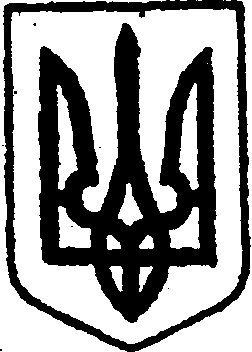 КИЇВСЬКА ОБЛАСТЬТЕТІЇВСЬКА МІСЬКА РАДАVІІІ СКЛИКАННЯП’ЯТА  СЕСІЯР І Ш Е Н Н Я               27.04.2021 р.                                                             № 223 - 05-VIIІПро включення майна комунальноївласності до переліку першого типу          Розглянувши заяву громадянина Коробка Б. В. від 15 квітня 2021 року, з метою ефективного управління комунальною власністю та збільшення дохідної частини бюджету Тетіївської міської ради, керуючись Законом України «Про оренду державного та комунального майна» від 03.10.2019 р. №157-ІХ, «Порядком передачі в оренду державного та комунального майна», затвердженим постановою Кабінету Міністрів України від 03.06. 2020р. за № 483, п. 5 ст.  60 Закону України «Про місцеве самоврядування в Україні», Тетіївська міська радаВ И Р І Ш И Л А:1. Включити до Переліку першого типу наступне майно комунальної власності:1.1. Частину нежитлового приміщення за адресою: вул. Молодіжна, 1а, с. Степове, загальною площею 45 м2.2. Доручити балансоутримувачу вказаного комунального майна – КП КНП «Тетіївський центр первинної медико-санітарної допомоги» здійснити дії щодо оренди частини нежитлового приміщення через електронну торгову систему відповідно до вимог чинного законодавства.3. Координацію роботи щодо виконання даного рішення покласти на першого заступника міського голови Кизимишина В.Й., контроль – на комісію з питань торгівлі, житлово-комунального господарства, побутового обслуговування, громадського харчування, управління комунальною власністю, благоустрою, транспорту та зв’язку (голова комісії – Фармагей В.В.).                  Міський голова                                        Богдан БАЛАГУРА